С О Д Е Р Ж А Н И ЕПостановления администрации Тейковского муниципального района 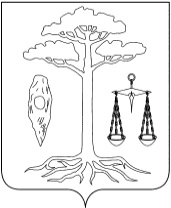 АДМИНИСТРАЦИЯ   ТЕЙКОВСКОГО МУНИЦИПАЛЬНОГО РАЙОНАИВАНОВСКОЙ ОБЛАСТИП О С Т А Н О В Л Е Н И Е от 29.01.2018 №72    г. Тейково О внесении изменений в постановление администрации Тейковского муниципального района от 26.11.2013г. № 626 «Об утверждении муниципальной программы «Поддержка населения в Тейковском муниципальном районе» (в действующей редакции)	В целях улучшения положения и качества жизни населения, повышения степени их социальной защищенности, активизации участия населения в жизни общества администрация Тейковского муниципального районаПОСТАНОВЛЯЕТ:	Внести в постановление администрации Тейковского муниципального района от 26.11.2013г. № 626 «Об утверждении муниципальной программы «Поддержка населения в Тейковском муниципальном районе» (в действующей редакции) следующие изменения: 	в приложении к постановлению:Раздел «1. Паспорт муниципальной программы «Поддержка населения в Тейковском муниципальном районе» изложить в новой редакции согласно приложению 1.Таблицу 5 раздела «4. «Ресурсное обеспечение муниципальной программы» изложить в новой редакции согласно приложению 2.В приложении №1 к муниципальной программе «Поддержка населения в Тейковском муниципальном районе»:Раздел «Паспорт подпрограммы» изложить в новой редакции согласно приложению 3.Таблицу 2 раздела «5. «Ресурсное обеспечение мероприятий подпрограммы» изложить в новой редакции согласно приложению 4.Глава Тейковского муниципального района                                                    С.А. Семенова                                                 Приложение 1к постановлению администрации Тейковского муниципального района                                                                         от 29.01.2018 №72  МУНИЦИПАЛЬНАЯ ПРОГРАММА«Поддержка населения в Тейковском муниципальном районе» Приложение 2к постановлению администрации Тейковского муниципального района                                                                         от 29.01.2018  № 72 4. Ресурсное обеспечение муниципальной программыТаблица 5тыс. руб.Приложение 3к постановлению администрации Тейковского муниципального района                                                                         от 29.01.2018 № 72Подпрограмма «Повышение качества жизни граждан пожилоговозраста Тейковского муниципального района»Приложение 4к постановлению администрации Тейковского муниципального района                                                                         от 29.01.2018 №72 5. Ресурсное обеспечение мероприятий подпрограммы«Повышение качества жизни граждан пожилого возраста Тейковского муниципального района»Таблица 2тыс. руб.АДМИНИСТРАЦИЯТЕЙКОВСКОГО МУНИЦИПАЛЬНОГО РАЙОНАИВАНОВСКОЙ ОБЛАСТИ
___________________________________________________П О С Т А Н О В Л Е Н И Еот 29.01.2018 № 73г. ТейковоО внесении изменений в постановление администрации Тейковского муниципального района от 22.11.2013г. № 621 «Об утверждении муниципальной программы «Культура Тейковского муниципального района» (в действующей редакции)В соответствии с Бюджетным кодексом Российской Федерации, постановлением администрации Тейковского муниципального района от 01.10.2013г. № 523 «Об утверждении порядка разработки, реализации и оценки эффективности муниципальных программ Тейковского муниципального района» (в действующей редакции) администрация Тейковского муниципального районаПОСТАНОВЛЯЕТ:Внести в  постановление администрации Тейковского муниципального района от 22.11.2013г. № 621 «Об утверждении муниципальной программы «Культура  Тейковского муниципального района» (в действующей редакции) следующие изменения:в приложении к постановлению:1. Раздел «1.Паспорт муниципальной программы Тейковского муниципального района» изложить в новой редакции согласно приложению 1.1.1. Таблицу 2.«Сведения о целевых индикаторах (показателях) реализации Программы» изложить в новой редакции согласно приложению 2.1.2.  В пункте «Обоснование выделения подпрограмм»:-  слова «…посредством 2 аналитических подпрограмм» заменить словами  «…посредством 2 подпрограмм»;- слова «Аналитические подпрограммы…» заменить словом  «Подпрограммы…»;- слова «… (срок реализации -2014-2018гг.)…» заменить словами «…(срок реализации - 2014 – 2020гг.)…».2. Раздел «4. Ресурсное обеспечение  программы «Культура Тейковского муниципального района» изложить в новой редакции согласно приложению 3. 3. В Приложении 1 к муниципальной программе «Культура Тейковского муниципального района»:     3.1. Раздел «Паспорт подпрограммы» изложить в новой редакции согласно приложению 4.3.2. В разделе «Ожидаемые результаты реализации подпрограммы»:- слова  «… с 18% (в 2012 году) до 47% к 2018 году» заменить  словами: «… с 18% (в 2012 году) до 47% к 2020 году»;- слова «… в 2014-2018 годах…» заменить словами: «…в 2014-2020 годах…».3.3. Таблицу «Целевые индикаторы (показатели) реализации подпрограммы» изложить в новой редакции согласно приложению 5.3.4. В разделе «Мероприятия подпрограммы»: - слова «Исполнителем мероприятий подпрограммы выступает муниципальное казенное учреждение Тейковского муниципального района «Межпоселенческое социально-культурное объединение». Срок реализации мероприятий 2014-2018гг.» заменить словами: «Исполнителем мероприятий подпрограммы выступает Отдел культуры, туризма, молодежной и социальной политики администрации Тейковского муниципального района, муниципальное казенное учреждение Тейковского муниципального района «Межпоселенческое социально-культурное объединение». Срок реализации мероприятий 2014-2020гг.» 3.5. Раздел «Ресурсное обеспечение мероприятий подпрограммы» изложить в новой редакции согласно приложению 6.4. В Приложении 2 к  муниципальной программе «Культура Тейковского муниципального района»:4.1. Раздел «Паспорт подпрограммы» изложить в новой редакции согласно приложению 7.4.2. В разделе «Ожидаемые результаты реализации подпрограммы» слова «Реализация подпрограммы в 2014-2018 годах предполагает» заменить  словами: «Реализация подпрограммы в 2014-2020 годах предполагает».4.3. Таблицу «Целевые индикаторы (показатели) реализации подпрограммы» изложить в новой редакции согласно приложению 8.4.4. В разделе «Мероприятия подпрограммы» слова: «Исполнителем мероприятий подпрограммы выступает муниципальное казенное образовательное учреждение дополнительного образования детей Тейковского муниципального района  Новогоряновская детская школа искусств. Срок реализации мероприятий  2014-2018гг» заменить  словами: «Исполнителем мероприятий подпрограммы выступает Отдел образования администрации Тейковского муниципального района, муниципальное казенное учреждение дополнительного образования Тейковского муниципального района  «Новогоряновская детская школа искусств». Срок реализации мероприятий  2014-2020гг».4.5. Раздел «Ресурсное обеспечение мероприятий подпрограммы» изложить в новой редакции согласно приложению 9.Глава Тейковскогомуниципального района                                                        С.А. СеменоваПриложение 1к постановлению  администрацииТейковского муниципального района                                                                                                                   от   29.01.2018  №73                                                                                                                                 Приложение 2к постановлению  администрацииТейковского муниципального района                                                                                                                   от    29.01.2018   № 73Таблица 2.Сведения о целевых индикаторах (показателях) реализации Программы                                                                                                                                 Приложение 3к постановлению  администрацииТейковского муниципального района                                                                                                                   от   29.01.2018   №73 4. Ресурсное обеспечение  программы «Культура Тейковского муниципального района»         тыс. руб.Приложение 4к постановлению  администрацииТейковского муниципального района                                                                                                                  от 29.01.2018 №73 Паспорт подпрограммы  Приложение 5к постановлению  администрацииТейковского муниципального района                                                                                                                от 29.01.2018  № 73Целевые индикаторы (показатели) реализации подпрограммы                                                                                                                                   Приложение 6к постановлению  администрацииТейковского муниципального района                                                                                                                от 29.01.2018 №73 Ресурсное обеспечение мероприятий подпрограммытыс. руб.Приложение 7к постановлению  администрацииТейковского муниципального района                                                                                                                    от   29.01.2018     № 73                                                                                                                                   Паспорт подпрограммыПриложение 8к постановлению  администрацииТейковского муниципального района                                                                                                                    от   29.01.2018   № 73                                                                                                                                                                                                                          Целевые индикаторы (показатели) реализации подпрограммыПриложение 9к постановлению  администрацииТейковского муниципального района                                                                                                                    от   29.01.2018   №  73                                                                                                                                                                                                                         Ресурсное обеспечение мероприятий подпрограммытыс. руб.администрациятейковского муниципального районаивановской областип о с т а н о в л е н и е  от 29.01.2018 № 74                                                     г. ТейковоО внесении изменений в постановление администрации Тейковского муниципального района от 24.11.2016г. № 191 «Об утверждении муниципальной программы «Развитие сети муниципальных автомобильных  дорог общего пользования местного значения Тейковского муниципального района и дорог внутри населенных пунктов» (в действующей редакции)В целях реализации программы «Развитие сети муниципальных автомобильных дорог общего пользования местного значения Тейковского муниципального района и дорог внутри населенных пунктов» администрация Тейковского муниципального районапостановляет: Внести в постановление администрации Тейковского муниципального района от 24.11.2016г. № 191 «Об утверждении муниципальной программы «Развитие сети муниципальных автомобильных дорог общего пользования местного значения Тейковского муниципального района и дорог внутри населенных пунктов» (в действующей редакции) следующие изменения:Приложение к постановлению изложить в новой редакции (прилагается).Глава Тейковского муниципального района				                          С.А. СеменоваПриложение к постановлениюадминистрации Тейковского муниципального районаот 28.01.2018 № 74Приложение к постановлениюадминистрации Тейковского муниципального районаот 24.11.2016 № 191Программа «Развитие сети муниципальных автомобильных дорог общего пользования местного значения Тейковского муниципального района и дорог внутри населенных пунктов»1. Паспорт программы2. Анализ текущей ситуации в сфере реализации муниципальной программыОбщая протяженность автомобильных дорог общего пользования местного значения Тейковского муниципального района (далее – автомобильных дорог) составляет , включающая в себя 87 автомобильных дорог. Протяженность дорог внутри населенных пунктов составляет 160,527км и включает в себя 253 дороги.Автомобильные дороги и дороги внутри населенных пунктов являются одним из важнейших элементов транспортной системы Тейковского муниципального района, оказывающей огромное влияние на её социальное и экономическое развитие. Ежегодный годовой прирост автомобильного парка составляет не менее 10%, в связи с этим растет объём производимых им как грузовых, так и пассажирских перевозок, соответственно растёт и интенсивность автомобильного движения.Имеющиеся автомобильные дороги и дороги внутри населенных пунктов в своем большинстве не отвечают нормативным требованиям, как в части технических параметров, так и в части обеспечения безопасности движения, в том числе на маршрутах движения рейсовых и школьных автобусов.Неудовлетворительное состояние сельских дорог и дорог внутри населенных пунктов приводит к существенным экономическим потерям местных сельхозпроизводителей по причине увеличения затрат на вывоз сельскохозяйственной продукции, несвоевременному выполнению посевных и уборочных работ, сокращению площадей обрабатываемых сельскохозяйственных угодий, снижению объемов сельскохозяйственного производства и сокращению количества рабочих мест в сельской местности.Одной из основных причин несоответствия технического состояния автомобильных дорог современным условиям является ежегодно накапливающийся "недоремонт" существующей сети дорог местного значения, а также недостаточная степень ее развития. В сложившихся условиях проезд на автодорогах Тейковского муниципального района поддерживается в основном благодаря мерам по их содержанию и незначительному ремонту.Возникновению и усугублению указанных проблем способствовало недостаточное финансовое обеспечение дорожной отрасли района на протяжении ряда лет, а также отсутствие единой согласованной целевой программы ремонта и содержания дорожной сети.В случае отсутствия программного метода решения существующих проблем доля автомобильных дорог местного значения, не соответствующих нормативным требованиям по транспортно-эксплуатационным показателям, будет увеличиваться на 10-15% в год.Долгосрочное планирование дорожно-хозяйственной деятельности, основанное на формировании муниципальной целевой программы ремонта и содержания сети автомобильных дорог общего пользования местного значения в Тейковском муниципальном районе и дорог внутри населенных пунктов, позволит применить принципы бюджетного планирования, ориентированного на результат, с наибольшей эффективностью использования финансовых ресурсов при четко определенных приоритетах развития отрасли.Таблица 1. Показатели, характеризующие текущую ситуацию в сфере реализации программы3. Цели и ожидаемые результаты реализации муниципальной программыЦели программы:- приведение автомобильных дорог и дорог внутри населенных пунктов в состояние, отвечающее требованиям градостроительных, экологических, технических норм и правил;- обеспечение безопасности дорожного движения;- увеличение пропускной способности автомобильных дорог;Мероприятия направленные на решение задач:- качественное улучшение транспортно-эксплуатационного состояния сети автомобильных дорог местного значения;- проведение ремонта автомобильных дорог местного значения;- круглогодичное содержание автомобильных дорог и дорог внутри населенных пунктов в соответствии с нормативными требованиями.Ожидаемый результат реализации муниципальной программы:- увеличение показателя «Доля протяженности дорог общего пользования местного значения, соответствующих нормативным требованиям к транспортно-эксплуатационным показателям, в общей протяженности дорог местного значения» с 60,6 % в 2014 году до 81,4 % в 2022 году;Реализация мероприятий по ремонту и содержанию сети автомобильных дорог общего пользования местного значения позволит достигнуть более сбалансированного социально-экономического развития района, а также будет способствовать экономическому росту, укреплению единого экономического пространства Тейковского муниципального района.Кроме того, к наиболее значимым социальным последствиям реализации программы можно отнести:- повышение уровня и улучшение социальных условий жизни населения;- увеличение количества сельских населенных пунктов, имеющих подъездные пути (автомобильные дороги) с твердым покрытием;- сокращение смертности в районах бездорожья благодаря своевременному оказанию медицинской помощи;- снижение отрицательных последствий чрезвычайных ситуаций.Основными причинами неудовлетворительного состояния дорог являются:- истечение сроков службы дорожных покрытий;- высокая грузонапряжённость и интенсивность движения, и разнообразие транспортных средств;- наличие под проезжей частью и тротуарами различных инженерных коммуникаций, имеющих высокую степень износа (большое количество вскрытий существенно влияет на срок службы дорожных одежд);- отсутствие должного инженерного обустройства дорог. Реализация основных программных мероприятий позволит увеличить пропускную способность автомобильных дорог, обеспечить сохранность жизни и имущества населения и решить следующие основные задачи:- приведение автомобильных дорог в состояние, отвечающее требованиям градостроительных, экологических норм и правил, технических регламентов, ГОСТа;- обеспечение безопасности дорожного движения;- увеличение пропускной способности дорог внутри населенных пунктов;- восстановление покрытий проезжей части с исправлением профилей дорог;- замена или восстановление покрытий автомобильных дорог.Мероприятия программы реализуются  за счет средств дорожного фонда Ивановской области и Тейковского муниципального района и средств бюджета Тейковского муниципального района.Таблица 2. Сведения о целевых индикаторах (показателях) реализации муниципальной программы Программа реализуется посредством двух подпрограмм:1. Содержание сети муниципальных автомобильных дорог общего пользования местного значения Тейковского муниципального района и дорог внутри населенных пунктов.2. Текущий и капитальный ремонт сети муниципальных автомобильных дорог общего пользования местного значения Тейковского муниципального района и дорог внутри населенных пунктов.4. Ресурсное обеспечение ПрограммыТаблица 3. Ресурсное обеспечение реализации Программы (тыс. руб.)Приложение 1к муниципальной программе «Развитиесети муниципальных автомобильных дорогобщего пользования местного значенияТейковского муниципального района и дорог внутри населенных пунктов»Подпрограмма«Содержание сети муниципальных автомобильных дорог общего пользования местного значения Тейковского муниципального района и дорог внутри населенных пунктов»1. Паспорт подпрограммы2. Ожидаемые результаты реализации подпрограммыРеализация подпрограммы в 2017-2022 годах направлена на поддержание в рабочем состоянии всех автомобильных дорог общего пользования местного значения Тейковского муниципального района и дорог внутри населенных пунктов, сохранении объема и качества их содержания.Таблица 1. Сведения о целевых индикаторах (показателях) реализации Подпрограммы3. Мероприятия подпрограммыВ рамках подпрограммы планируется осуществление мероприятий по содержанию сети муниципальных автомобильных дорог общего пользования местного значения Тейковского муниципального района и дорог внутри населенных пунктов.Данные мероприятия предусматривают выполнение следующих мероприятий (по необходимости):1) по полосе отвода, земляному полотну и системе водоотвода:- поддержание полосы отвода, обочин, откосов и разделительных полос в чистоте и порядке; очистка их от мусора и посторонних предметов с вывозом и утилизацией на полигонах;- планировка откосов насыпей и выемок, исправление повреждений с добавлением грунта и укрепление засевом трав;- противопаводковые мероприятия;- восстановление земляного полотна на участках с пучинистыми и слабыми грунтами на площади до 100 м2;- ликвидация съездов с автомобильных дорог (въездов на автомобильные дороги) в неустановленных местах;- ликвидация последствий обвалов, осыпей, оползней и селевых потоков, другие противооползневые мероприятия;2) по дорожным одеждам:- очистка проезжей части от мусора;- восстановление изношенных верхних слоев асфальтобетонных покрытий на отдельных участках длиной до 100 м;- восстановление поперечного профиля и ровности проезжей части автомобильных дорог с щебеночным, гравийным или грунтовым покрытием без добавления новых материалов; профилировка грунтовых дорог; восстановление поперечного профиля и ровности проезжей части гравийных и щебеночных покрытий с добавлением щебня, гравия или других материалов с расходом до 300 м3 на 1 километр;3) по искусственным и защитным дорожным сооружениям:- исправление сопряжения мостового сооружения с насыпью, исправление положения переходных плит;- замена части покрытия, замена водоотводных трубок и лотков, восстановление изоляции на части мостового полотна, устранение дефектов системы водоотвода на искусственных сооружениях и подходах к ним, исправление или замена деформационных швов, устранение дефектов или замена отдельных секций тротуаров, перил, ограждений, восстановление элементов лестничных сходов;- устранение дефектов оголовков труб и открылков устоев мостов; устранение локальных повреждений изоляции и стыков колец труб изнутри;4) по элементам обустройства автомобильных дорог:- уход за разметкой, нанесение вновь и восстановление изношенной вертикальной и горизонтальной разметки, в том числе на элементах дорожных сооружений, с удалением остатков старой разметки;- освобождение проезжей части и земляного полотна от объектов, препятствующих проезду транспортных средств, уборка места дорожно-транспортного происшествия, проведение первоочередных мероприятий по обеспечению безопасности и организации движения;5) по зимнему содержанию:- механизированная снегоочистка, расчистка автомобильных дорог от снежных заносов, борьба с зимней скользкостью, уборка снежных валов с обочин;- распределение противогололедных материалов;- закрытие отверстий водопропускных труб осенью и открытие их весной, очистка водопропускных труб от снега, льда, мусора и посторонних предметов;- борьба с наледями на автомобильных дорогах, в том числе у искусственных сооружений;6) по озеленению:- скашивание травы на обочинах, откосах, разделительной полосе, полосе отвода и в подмостовой зоне, вырубка деревьев и кустарника с уборкой и утилизацией порубочных остатков; ликвидация нежелательной растительности химическим способом;7) прочие работы по содержанию:- разработка проектов содержания автомобильных дорог, организации дорожного движения, схем дислокации дорожных знаков и разметки, экспертиза проектов сметных расчетов стоимости работ по содержанию;- организация временных ограничений или прекращения движения транспортных средств по автомобильным дорогам и искусственным сооружениям в установленном порядке, установка и уход за временными дорожными знаками;- паспортизация автомобильных дорог и искусственных сооружений;- диагностика, обследование и оценка технического состояния автомобильных дорог и искусственных сооружений; текущие и периодические осмотры, обследования и испытания искусственных сооружений; оценка качества содержания автомобильных дорог и дорожных сооружений; аудит безопасности дорожного движения; оценка освещенности автомобильных дорог;- аварийно-восстановительные работы в местах ликвидации последствий дорожно-транспортных происшествий (ДТП).10. по установке элементов обустройства:- установка недостающих дорожных знаков и табло индивидуального проектирования, автономных и дистанционно управляемых знаков, светофорных объектов, метеорологических систем мониторинга погодных условий и прогнозирования условий движения, видеосистем, систем контроля линий электроосвещения, пунктов автоматизированного учета интенсивности дорожного движения и других пунктов контроля за дорожным движением, элементов весового и габаритного контроля транспортных средств, элементов интеллектуальных транспортных систем и элементов автоматизированных систем управления дорожным движением, в том числе элементов систем передачи данных;- устройство недостающих искусственных дорожных неровностей.Срок реализации - ежегодно в период с 2017 по 2022 годы.Исполнитель мероприятия- управление координации жилищно-коммунального, дорожного хозяйства и градостроительства.4. Ресурсное обеспечение подпрограммыТаблица 2. Ресурсное обеспечение реализации мероприятий программы(тыс. руб.)Приложение 2к муниципальной программе «Развитиесети муниципальных автомобильных дорогобщего пользования местного значенияТейковского муниципального района и дорогвнутри населенных пунктов»Подпрограмма«Текущий и капитальный ремонт сети муниципальных автомобильных дорог общего пользования местного значения Тейковского муниципального района и дорог внутри населенных пунктов»1. Паспорт подпрограммы2. Ожидаемые результаты реализации подпрограммыОсновной проблемой сети автомобильных дорог Тейковского муниципального района является ускоренное старение дорог в связи с ростом транспортных нагрузок, в том числе и на дороги с улучшенным покрытием.Реализация подпрограммы позволит в 2017-2022 годах обеспечить проведение ремонтных работ не менее 10% от общей протяженности автомобильных дорог общего пользования местного значения Тейковского муниципального района и дорог внутри населенных пунктов. Таблица 1. Сведения о целевых индикаторах (показателях) реализации Подпрограммы3. Мероприятия подпрограммыВ рамках подпрограммы планируется осуществление следующих мероприятий:1. Мероприятия по выполнению текущего и капитального ремонта сети муниципальных автомобильных дорог общего пользования местного значения Тейковского муниципального района и дорог внутри населенных пунктов.Данное мероприятие предусматривает выполнение следующих мероприятий (по необходимости):1) по земляному полотну и системе водоотвода:- ремонт размытых и разрушенных участков автомобильных дорог, в том числе вследствие пучинообразования и оползневых явлений;- укрепление обочин;2) по дорожным одеждам:- восстановление дорожных одежд в местах ремонта земляного полотна;- укладка выравнивающего (в том числе с использованием фрезерования) и одного дополнительного слоя с обеспечением ровности и сцепных свойств покрытия;-восстановление изношенных покрытий, в том числе методами термопрофилирования или холодной регенерации с добавлением органических и неорганических материалов, обеспечивающими повторное использование материала старого покрытия; использование армирующих и трещинопрерывающих материалов при восстановлении изношенных покрытий;- ликвидация колей глубиной до 50 мм и других неровностей методами фрезерования, термопрофилирования или холодной регенерации старых конструктивных слоев с добавлением органических и неорганических материалов и укладкой нового слоя покрытия или поверхностной обработки, защитного слоя;- замена, подъемка и выравнивание плит цементобетонных покрытий, нарезка продольных или поперечных бороздок на цементобетонных покрытиях;- восстановление профиля щебеночных, гравийных и грунтовых улучшенных дорог с добавлением щебеночных или гравийных материалов в количестве до 900 м3 на один километр дороги;3) по искусственным и защитным дорожным сооружениям:- замена отдельных звеньев и оголовков водопропускных труб, исправление изоляции и стыков водопропускных труб с удалением и восстановлением земляного полотна и дорожной одежды над трубами, расчистка подводящих и отводящих русел до проектных параметров;- замена ограждений, перил и тротуаров;4) по элементам обустройства автомобильных дорог:- восстановление дорожных информационных систем и комплексов, знаков и табло индивидуального проектирования, элементов и систем диспетчерского и автоматизированного управления дорожным движением; автономных и дистанционно управляемых знаков и табло со сменной информацией, светофорных объектов;5) прочие работы по ремонту:- предпроектное обследование и испытание мостовых сооружений, обследование и испытание мостовых сооружений после их ремонта с составлением технического паспорта; проведение диагностики после ремонта автомобильных дорог;- проведение инженерных изысканий, специальных обследований, разработка проектов или сметных расчетов стоимости работ, экспертиза проектов;-) строительный контроль, авторский надзор;- устройство инженерно-технических систем обеспечения безопасности дорожного движения и дорожных сооружений;- аварийно-восстановительные работы в местах ликвидации последствий чрезвычайных ситуаций.Срок реализации - ежегодно в период с 2017 по 2022 годы.Исполнитель мероприятия- управление координации жилищно-коммунального, дорожного хозяйства и градостроительства.2. Ремонт автомобильной дороги общего пользования местного значения Тейковского муниципального района «п.Нерль- д.Суново».Срок реализации- 2017 год.Исполнитель мероприятия- управление координации жилищно-коммунального, дорожного хозяйства и градостроительства3. Ремонт автомобильной дороги общего пользования местного значения Тейковского муниципального района участка а/дороги «с.Оболсуново- с.Алферьево».Срок реализации- 2017 год.Исполнитель мероприятия- управление координации жилищно-коммунального, дорожного хозяйства и градостроительства4. Строительство (реконструкция), капитальный ремонт, ремонт и содержание автомобильных дорог общего пользования местного значения, в том числе на формирование муниципальных дорожных фондов. Данное мероприятие предусматривает предоставление бюджету Тейковского муниципального района субсидии из дорожного фонда Ивановской области в целях реализации мероприятий 2 и 3 настоящей подпрограммы.Срок реализации- 2017 год.Исполнитель мероприятия- управление координации жилищно-коммунального, дорожного хозяйства и градостроительства.Перечень автомобильных дорог общего пользования местного значения Тейковского муниципального района и дорог внутри населенных пунктов, в отношении которых планируется проводить ремонтные работы или осуществлять капитальный ремонт ежегодно определяется управлением координации жилищно-коммунального, дорожного хозяйства и градостроительства администрации Тейковского муниципального района с учетом социальной значимости и интенсивности движения и оформляется в виде «Плана проведения ремонтных работ на дорогах общего пользования Тейковского муниципального района на текущий год».Ремонтные работы проводятся организациями, заключившими соответствующий муниципальный контракт.4. Ресурсное обеспечение подпрограммыТаблица 2. Ресурсное обеспечение реализации мероприятий программы(тыс. руб.)АДМИНИСТРАЦИЯТЕЙКОВСКОГО МУНИЦИПАЛЬНОГО РАЙОНА ИВАНОВСКОЙ ОБЛАСТИ___________________________________________________П О С Т А Н О В Л Е Н И Еот   30.01.2018  №75г. ТейковоО внесении изменений и дополнений в постановление администрации Тейковского муниципального района от 09.08.2016  №138 «Об утверждении административного регламента осуществления муниципального контроля за сохранностью автомобильных дорог местного значения в границах Тейковского муниципального района»Во исполнение протеста Тейковской межрайонной прокуратуры от 29.12.2017 № 02-34/1148, в соответствии с Федеральным законом от 26.12.2008 №294-ФЗ "О защите прав юридических лиц и индивидуальных предпринимателей при осуществлении государственного контроля (надзора) и муниципального контроля", постановлением Правительства Ивановской области от 09.11.2011 №403-п "Об утверждении Порядка разработки и принятия административных регламентов осуществления муниципального контроля в муниципальных образованиях Ивановской области", Уставом Тейковского муниципального района Ивановской области, администрация Тейковского муниципального районаПОСТАНОВЛЯЕТ:Внести в постановление администрации Тейковского муниципального района от 09.08.2016 г. №138 «Об утверждении административного регламента осуществления муниципального контроля за сохранностью автомобильных дорог местного значения в границах Тейковского муниципального района» следующие изменения:в приложение к постановлению:1. Пункт 3.2. раздела 3 «Подготовка к проведению внеплановой проверки» изложить в новой редакции:«3.2.  Обращения и заявления, не позволяющие установить лицо, обратившееся в Администрацию, а также обращения и заявления, не содержащие сведений о фактах, указанных в пункте 3.1. настоящего Регламента, не могут служить основанием для проведения внеплановой проверки. В случае, если изложенная в обращении или заявлении информация может в соответствии с пунктом 3.1. настоящего Регламента являться основанием для проведения внеплановой проверки, должностное лицо Администрации при наличии у него обоснованных сомнений в авторстве обращения или заявления обязано принять разумные меры к установлению обратившегося лица. Обращения и заявления, направленные заявителем в форме электронных документов, могут служить основанием для проведения внеплановой проверки только при условии, что они были направлены заявителем с использованием средств информационно-коммуникационных технологий, предусматривающих обязательную авторизацию заявителя в единой системе идентификации и аутентификации.».2. Дополнить раздел 4 «Проведение проверки» пунктом 4.20. следующего содержания: «4.20.  Администрация привлекает к проведению выездной проверки юридического лица, индивидуального предпринимателя экспертов, экспертные организации, не состоящие в гражданско-правовых и трудовых отношениях с юридическим лицом, индивидуальным предпринимателем, в отношении которых проводится проверка, и не являющиеся аффилированными лицами проверяемых лиц.».3. Пункт 5.1. раздела 5 «Оформление результатов проверки» изложить в новой редакции:«5.1.По результатам проверки должностными лицами Администрации проводящими проверку, составляется акт по установленной форме в двух экземплярах. Типовая форма акта проверки устанавливается уполномоченным Правительством Российской Федерации федеральным органом исполнительной власти.».4. Раздел 5 «Оформление результатов проверки» дополнить подпунктом 5.1.1. следующего содержания:«5.1.1.В акте проверки указываются:1) дата, время и место составления акта проверки;2) наименование органа муниципального контроля;3) дата и номер распоряжения руководителя органа муниципального контроля;4) фамилии, имена, отчества и должности должностного лица или должностных лиц, проводивших проверку;5) наименование проверяемого юридического лица или фамилия, имя и отчество индивидуального предпринимателя, а также фамилия, имя, отчество и должность руководителя, иного должностного лица или уполномоченного представителя юридического лица, уполномоченного представителя индивидуального предпринимателя, присутствовавших при проведении проверки;6) дата, время, продолжительность и место проведения проверки;7) сведения о результатах проверки, в том числе о выявленных нарушениях обязательных требований и требований, установленных муниципальными правовыми актами, об их характере и о лицах, допустивших указанные нарушения;8) сведения об ознакомлении или отказе в ознакомлении с актом проверки руководителя, иного должностного лица или уполномоченного представителя юридического лица, индивидуального предпринимателя, его уполномоченного представителя, присутствовавших при проведении проверки, о наличии их подписей или об отказе от совершения подписи, а также сведения о внесении в журнал учета проверок записи о проведенной проверке либо о невозможности внесения такой записи в связи с отсутствием у юридического лица, индивидуального предпринимателя указанного журнала;9) подписи должностного лица или должностных лиц, проводивших проверку.».5. Пункт 5.3. раздела 5 «Оформление результатов проверки» изложить в новой редакции:«5.3.Акт проверки оформляется непосредственно после ее завершения в двух экземплярах, один из которых с копиями приложений вручается руководителю, иному должностному лицу или уполномоченному представителю юридического лица, индивидуальному предпринимателю, его уполномоченному представителю под расписку об ознакомлении либо об отказе в ознакомлении с актом проверки. В случае отсутствия руководителя, иного должностного лица или уполномоченного представителя юридического лица, индивидуального предпринимателя, его уполномоченного представителя, а также в случае отказа проверяемого лица дать расписку об ознакомлении либо об отказе в ознакомлении с актом проверки акт направляется заказным почтовым отправлением с уведомлением о вручении, которое приобщается к экземпляру акта проверки, хранящемуся в Администрации. При наличии согласия проверяемого лица на осуществление взаимодействия в электронной форме в муниципального контроля акт проверки может быть направлен в форме электронного документа, подписанного усиленной квалифицированной электронной подписью лица, составившего данный акт, руководителю, иному должностному лицу или уполномоченному представителю юридического лица, индивидуальному предпринимателю, его уполномоченному представителю. При этом акт, направленный в форме электронного документа, подписанного усиленной квалифицированной электронной подписью лица, составившего данный акт, проверяемому лицу способом, обеспечивающим подтверждение получения указанного документа, считается полученным проверяемым лицом.».Глава Тейковского   муниципального района                                                               С.А.СеменоваДля заметокДля заметокДля заметокПостановление администрации Тейковского муниципального района от 29.01.2018 №72    О внесении изменений в постановление администрации Тейковского муниципального района от 26.11.2013г. № 626 «Об утверждении муниципальной программы «Поддержка населения в Тейковском муниципальном районе» (в действующей редакции).Постановление администрации Тейковского муниципального района от 29.01.2018 № 73                            О внесении изменений в постановление администрации Тейковского муниципального района от 22.11.2013г. № 621 «Об утверждении муниципальной программы «Культура Тейковского муниципального района» (в действующей редакции).Постановление администрации Тейковского муниципального района от 29.01.2018 № 74                                                     О внесении изменений в постановление администрации Тейковского муниципального района от 24.11.2016г. № 191 «Об утверждении муниципальной программы «Развитие сети муниципальных автомобильных дорог общего пользования местного значения Тейковского муниципального района и дорог внутри населенных пунктов» (в действующей редакции).Постановление администрации Тейковского муниципального района от 30.01.2018 №75О внесении изменений и дополнений в постановление администрации Тейковского муниципального района от 09.08.2016 №138 «Об утверждении административного регламента осуществления муниципального контроля за сохранностью автомобильных дорог местного значения в границах Тейковского муниципального района».1. Паспорт муниципальной программы Тейковского муниципального района1. Паспорт муниципальной программы Тейковского муниципального районаНаименование программы«Поддержка населения в Тейковском муниципальном районе»Срок реализации программы 2014- 2018 годыАдминистратор программыОтдел культуры, туризма, молодежной и социальной политики администрации Тейковского муниципального районаИсполнители программы- отдел культуры, туризма, молодежной и социальной политики администрации Тейковского муниципального района;- отдел образования администрации Тейковского муниципального района;- отдел экономического развития, торговли, имущественных отношений и муниципального заказа администрации Тейковского муниципального района;   - управление координации жилищно-коммунального, дорожного хозяйства и градостроительства администрации Тейковского муниципального районаПеречень подпрограмм-Повышение качества жизни граждан пожилого возраста Тейковского муниципального района;-Повышение качества жизни детей - сирот Тейковского муниципального района;-Поддержка социально ориентированных некоммерческих организацийЦель (цели) программыФормирование организационных, социально-экономических условий для осуществления мер по улучшению положения и качества жизни населения, повышению степени их социальной защищенности, активизации участия населения в жизни обществаОбъем ресурсного обеспечения программыОбщий объем бюджетных ассигнований:2014 год – 253,2 тыс. руб.2015 год – 389,5 тыс. руб.2016 год – 70,0 тыс. руб.2017 год – 170,0 тыс. руб.2018 год – 170,0 тыс. руб.бюджет Тейковского муниципального района2014 год – 61,0 тыс. руб.2015 год – 191,8 тыс.руб.2016 год – 70,0 тыс. руб.2017 год – 170,0 тыс. руб.2018 год – 170,0 тыс. руб.областной бюджет2014 год –    192,2 тыс.руб.2015 год – 197,7 тыс.руб.2016 год –    0,0 тыс. руб.2017 год –    0,0 тыс. руб.2018 год –    0,0 тыс.руб.№ п/п.Наименование подпрограммы / 
Источник ресурсного обеспечения2014г.2015г.2016г.2017г.2018г.1Программа «Поддержка населения в Тейковском муниципальном районе» /всего253,2389,570,0170,0170,01.1Подпрограмма «Повышение качества жизни граждан пожилого возраста Тейковского муниципального района» /всего60,0 389,570,0170,0170,0бюджетные ассигнования60,0389,570,0170,0170,0- областной бюджет0,0197,70,00,00,0- федеральный бюджет0,00,00,00,00,0- бюджет Тейковского муниципального района60,0191,870,0170,0170,01.2Подпрограмма «Повышение качества жизни детей-сирот Тейковского муниципального района» /всего193,20,00,00,00,0бюджетные ассигнования193,20,00,00,00,0- областной бюджет192,20,00,00,00,0- федеральный бюджет0,00,00,00,00,0-бюджет Тейковского муниципального района1,00,00,00,00,01.3Подпрограмма «Поддержка социально ориентированных некоммерческих организаций» /всего0,00,00,00,00,0бюджетные ассигнования0,00,00,00,00,0- областной бюджет0,00,00,00,00,0- федеральный бюджет0,00,00,00,00,0-бюджет Тейковского муниципального района0,00,00,00,00,01. Паспорт подпрограммы 1. Паспорт подпрограммы Наименование подпрограммы«Повышение качества жизни граждан пожилоговозраста Тейковского муниципального района»Срок реализации подпрограммы 2014 - 2018 годыИсполнителиподпрограммы- отдел культуры, туризма, молодежной и социальной политики администрации Тейковского муниципального района;- отдел образования администрации Тейковского муниципального района;- отдел экономического развития, торговли, имущественных отношений и муниципального заказа администрации Тейковского муниципального района;- управление координации жилищно-коммунального, дорожного хозяйства и градостроительства администрации Тейковского муниципального районаЦель (цели) подпрограммыФормирование организационных, социально-экономических условий для осуществления мер по улучшению положения и качества жизни населения, повышению степени их социальной защищенности, активизации участия населения в жизни общества      Объем ресурсного обеспечения подпрограммыобщий объем бюджетных ассигнований:2014 год – 60,0 тыс.руб.2015 год – 389,5 тыс.руб.2016 год – 70,0 тыс. руб.2017 год – 170,0 тыс. руб.2018 год – 170,0 тыс. руб.бюджет Тейковского муниципального района2014 год – 60,0 тыс.руб.2015 год – 191,8 тыс.руб.2016 год – 70,0 тыс. руб.2017 год – 170,0 тыс. руб.2018 год – 170,0 тыс. руб.областной бюджет2014 год – 0,0 тыс.руб.2015 год – 197,7 тыс.руб.2016 год – 0,0 тыс. руб.2017 год – 0,0 тыс. руб.2018 год – 0,0 тыс.руб.№ п/п.Наименование подпрограммы / 
Источник ресурсного обеспечения2014г.2015г.2016г.2017г.2018г.1Подпрограмма «Повышение качества жизни граждан пожилого возраста Тейковского муниципального района» /всего60,0389,570,0170,0170,0бюджетные ассигнования60,0389,570,0170,0170,0- областной бюджет0,0197,70,00,00,0- федеральный бюджет0,00,00,00,00,0-бюджет Тейковского муниципального района60,0191,870,0170,0170,01.1Организация и проведение мероприятий для граждан пожилого возраста, направленная на повышение качества жизни и активного долголетия /всего60,0182,070,070,070,0бюджетные ассигнования60,0182,070,070,070,0- областной бюджет0,00,00,00,00,0- федеральный бюджет0,00,00,00,00,0- бюджет Тейковского муниципального района60,0182,070,070,070,01.2Проведение ремонта жилых помещений ветеранам Великой Отечественной войны/всего0,09,80,0100,0100,0бюджетные ассигнования0,09,80,0100,0100,0- областной бюджет0,00,00,00,00,0- федеральный бюджет0,00,00,00,00,0- бюджет Тейковского муниципального района0,09,80,0100,0100,01.3«Проведение ремонта жилых помещений и (или) замену (приобретение) бытового и сантехнического оборудования в жилых помещениях, занимаемых инвалидами и участниками Великой Отечественной войны 1941-1945 годов» /всего0,0197,70,00,00,0бюджетные ассигнования0,0197,70,00,00,0- областной бюджет0,0197,70,00,00,0- федеральный бюджет0,00,00,00,00,0- бюджет Тейковского муниципального района0,00,00,00,00,0Паспорт муниципальной программы Тейковского муниципального районаПаспорт муниципальной программы Тейковского муниципального районаНаименование программыКультура  Тейковского муниципального районаСрокреализации программы2014-2020 годыАдминистратор программыОтдел культуры, туризма, молодежной и социальной политики администрации Тейковского муниципального районаИсполнители программы- Отдел культуры, туризма, молодежной и социальной политики администрации Тейковского муниципального района- Отдел образования администрации Тейковского муниципального района- МКУ «Межпоселенческое социально-культурное объединение»- МКУ ДО «Новогоряновская детская школа искусств»Перечень подпрограмм1. «Развитие культуры  Тейковского муниципального района»2. «Предоставление дополнительного образования в сфере культуры и искусства»Цель (цели) программы1.Обеспечение права доступа граждан на доступ к культурным ценностям.2.Сохранение культурного и исторического наследия  Тейковского муниципального района.3.Развитие творческого потенциала жителей Тейковского муниципального района.4.Создание условий для улучшения доступа населения района к культурным ценностям, информации, знаниям.5. Укрепление  материально-технической базы муниципальных учреждений культуры.6.Компьютеризация и информатизация культурного пространства Тейковского муниципального района. 7. Поддержка и развитие учреждений дополнительного образования в сфере культуры.8.Организация библиотечного обслуживания населения, комплектование и обеспечение сохранности их библиотечных фондовОбъем ресурсного обеспечения программыОбщий объем бюджетных ассигнований2014г. - 8964,3 тыс. рублей,2015г. - 6740,9 тыс. рублей,2016г.-  6629,4 тыс. рублей,2017г.-  9561,4 тыс. рублей,2018г.-10514,6 тыс. рублей,2019г. -  8155,6 тыс. рублей,2020г. -  8155,6 тыс. рублей.бюджет Тейковского муниципального района2014г.-  6377,8 тыс. рублей,2015г.-  6053,1 тыс. рублей,2016г.-  6409,5 тыс. рублей,2017г.-  8429,6 тыс. рублей,2018г.-  8312,5 тыс. рублей,2019г. - 8152,5 тыс. рублей,2020г. - 8152,5 тыс. рублей.областной бюджет 2014г. - 2586,5 тыс. рублей,2015г. -   687,8 тыс. рублей,2016г. -   219,9 тыс. рублей,2017г. - 1028,7 тыс. рублей,2018г. - 2199,1 тыс. рублей,2019г. -       0,0 тыс. рублей,2020г . -      0,0 тыс. рублей.федеральный бюджет 2014г. -       0,0 тыс. рублей,2015г. -       0,0 тыс. рублей,2016г. -       0,0 тыс. рублей,2017г. -   103,1 тыс. рублей,2018г. -       3,0 тыс. рублей,2019г. -       3,1 тыс. рублей,2020г . -      3,1 тыс. рублей.№Наименование индикатораЕдиница измерения2014г2015г2016г2017г2018г2019г2020г1.Доля учреждений культуры, в которых осуществлены ремонтные работы, от количества учреждений, нуждающихся в ремонте и имеющих проектно-сметную документацию на его проведение %384551647272722.Доля учреждений культуры, в которых внедрены информационно-коммуникационные технологии для доступности информации об услугах сферы культуры %27343944 5050503.Доля населения, вовлеченного в культурно-массовые и досуговые мероприятия %253136434747474.Количество посетителей фестивалей, конкурсов, проектов тысяч человек1,01,52,02,53,03,03,05.Доля работников сферы культуры, повысивших квалификацию и получивших методическую помощь %203040506363636.Количество проведенных социально значимых мероприятий, посвященных памятным и юбилейным датам ед.43710121212№ п/пНаименование подпрограммы / 
Источник ресурсного обеспечения2014г2015г2016г2017г2018г2019г2020гпрограмма /всего8964,36740,9 6629,49561,410514,68155,68155,6бюджетные ассигнования8964,3  6740,9 6629,49561,410514,68155,68155,6- областной бюджет2586,5   687,8 219,9 1028,7  2199,100- федеральный бюджет000103,13,000-бюджет Тейковского муниципального района6377,86053,16409,58429,68312,58155,68155,61.Подпрограмма «Развитие культуры Тейковского муниципального района» /всего7226,75065,55136,97967,58670,96657,86657,8бюджетные ассигнования7226,75065,55136,97967,58670,96657,86657,8- областной бюджет2251,5  341,7140,2   950,62013,200- федеральный бюджет000103,13,03,13,1-бюджет Тейковского муниципального района4975,24723,84996,76913,86654,76654,76654,72.Подпрограмма «Предоставление дополнительного образования в сфере культуры и искусства»1737,61675,41492,51593,91843,71497,81497,8бюджетные ассигнования1737,61675,41492,51593,91843,71497,81497,8- областной бюджет335,0346,179,778,1185,900- федеральный бюджет0000000- бюджет Тейковского муниципального района1402,61329,31412,81515,81657,81497,81497,8Наименование подпрограммы«Развитие культуры  Тейковского муниципального района»Срок реализации подпрограммы2014-2020 годыИсполнители подпрограммы- Отдел культуры, туризма, молодежной и социальной политики администрации Тейковского муниципального района- Муниципальное казенное учреждение  Тейковского муниципального района «Межпоселенческое социально-культурное объединение»Цель (цели) подпрограммыСохранение культурных ценностей и традиций, материального и нематериального наследия культуры России, повышение эффективности его использования в качестве ресурса социально-экономического и духовного развития Тейковского муниципального района, укрепление  материально-технической базы учреждений культуры, организация библиотечного обслуживания населения, комплектование и обеспечение сохранности их библиотечных фондовОбъем ресурсного обеспечения подпрограммыОбщий объем бюджетных ассигнований:.-  7226,7 тыс. рублей,.-  5065,5 тыс. рублей,.-  5136,9 тыс. рублей,.-  7967,5 тыс. рублей,.-  8670,9 тыс. рублей,2019 г. - 6657,8 тыс. рублей,2020 г. - 6657,8 тыс. рублей.федеральный бюджет.-       0,0 тыс. рублей,. -      0,0 тыс. рублей,. -      0,0 тыс. рублей,.-   103,1 тыс. рублей,.-       3,0 тыс. рублей,2019 г.  -     3,1 тыс. рублей,2020 г. -      3,1 тыс. рублей.областной бюджет.- 2251,5 тыс. рублей,. -  341,7 тыс. рублей,. -  140,2 тыс. рублей,.-   950,6 тыс. рублей,.- 2013,2 тыс. рублей,2019 г.  -        0 тыс. рублей,2020 г. -         0 тыс. рублей.бюджет Тейковского муниципального района.-  4975,2 тыс. рублей,.-  4723,8 тыс. рублей,.-  4996,7 тыс. рублей,.-  6913,8 тыс. рублей,.-  6654,7 тыс. рублей,2019 г. - 6654,7 тыс. рублей.2020 г. - 6654,7 тыс. рублей.№Наименование индикатораЕдиница измерения2013г2014г2015г2016г2017г2018г2019г2020г1Доля учреждений культуры, в которых осуществлены ремонтные работы, от количества учреждений, нуждающихся в ремонте и имеющих проектно-сметную документацию на его проведение%24364551647272722Доля учреждений культуры, в которых внедрены информационно-коммуникационные технологии для доступности информации об услугах сферы культуры%2027343944 5050503Доля населения, вовлеченного в культурно-массовые и досуговые мероприятия%18253136434747474Доля работников сферы культуры, повысивших квалификацию и получивших методическую помощь%10203040506365705Количество проведенных социально значимых мероприятий, посвященных памятным и юбилейным датамЕд.543710121212№ п/пНаименование подпрограммы / 
Источник ресурсного обеспечения2014г2015г2016г2017г2018г2019г2020г1.Подпрограмма «Развитие культуры Тейковского муниципального района»/всего7226,75065,55136,97967,58670,96657,86657,8бюджетные ассигнования7226,75065,55136,97967,58670,96657,86657,8- областной бюджет2251,5 341,7140,2   950,62013,200- федеральный бюджет000103,13,03,13,1-бюджет Тейковского муниципального района4975,24723,84996,76913,86654,76654,76654,71.1Предоставление муниципальной услуги «Организация досуга и обеспечение населения услугами организаций культуры»4437,34400,54043,74054,94474,34790,14790,1бюджетные ассигнования4437,34400,54043,74054,94474,34790,14790,1- областной бюджет0000000- федеральный бюджет0000000- бюджет Тейковского муниципального района4437,34400,54043,74054,94474,34790,14790,11.2Содержание учреждений культуры  за счет иных источников198,5117,1111,1130,015,015,015,0бюджетные ассигнования198,5117,1111,1130,015,015,015,0- областной бюджет0000000- федеральный бюджет0000000- бюджет Тейковского муниципального района198,5117,1111,1130,015,015,015,01.3Укрепление материально-технической базы муниципальных учреждений культуры1630,059,0589,0210,660,000бюджетные ассигнования1630,059,0589,0210,660,000- областной бюджет1600,0000000- федеральный бюджет0000000- бюджет Тейковского муниципального района30,059,0589,0210,660,0001.4Софинансирование расходов, связанных с поэтапным доведением средней  заработной платы работникам культуры  муниципальных учреждений культуры Ивановской области до средней заработной платы в Ивановской области651,5341,7112,0860,22013,200бюджетные ассигнования651,5341,7112,0860,22013,200- областной бюджет651,5341,7112,0860,22013,200- федеральный бюджет0000000- бюджет Тейковского муниципального района00000001.5Повышение средней заработной платы отдельным  категориям  работников учреждений культуры 109,4117,2252,90000бюджетные ассигнования109,4117,2252,90000- областной бюджет0000000- федеральный бюджет0000000- бюджет Тейковского муниципального района109,4117,2252,900001.6Расходы, связанные с поэтапным доведением средней заработной платы  работникам культуры муниципальных учреждений культуры до средней заработной платы в Ивановской области000466,7252,900бюджетные ассигнования000466,7252,900- областной бюджет0000000- федеральный бюджет0000000- бюджет Тейковского муниципального района000466,7252,9001.7Грант Главы Тейковского муниципального района победителю культурного марафона «С любовью к людям и району» за лучшую организацию проведения дней культуры учреждениями культуры поселений в рамках празднования 85-летия Тейковского района200,0000000бюджетные ассигнования200,0000000- областной бюджет0000000- федеральный бюджет0000000- бюджет Тейковского муниципального района200,00000001.8Выпуск печатных изданий поэтов и писателей Тейковского района030,000000бюджетные ассигнования030,000000- областной бюджет0000000- федеральный бюджет0000000- бюджет Тейковского муниципального района030,0000001.9Поддержка мер по обеспечению сбалансированности местных бюджетов0028,290,4000бюджетные ассигнования0028,290,4000- областной бюджет0028,290,4000- федеральный бюджет0000000- бюджет Тейковского муниципального района00000002.0Предоставление муниципальной услуги «Организация библиотечного обслуживания населения, комплектование и обеспечение сохранности их библиотечных фондов»0002041,31849,61849,61849,6бюджетные ассигнования0002041,31849,61849,61849,6- областной бюджет0000000- федеральный бюджет0000000- бюджет Тейковского муниципального района0002041,31849,61849,61849,62.1Комплектование книжных фондов библиотек муниципальных образований 0003,13,03,13,1бюджетные ассигнования0003,13,03,13,1- областной бюджет0000000- федеральный бюджет0003,13,03,13,1- бюджет Тейковского муниципального района00000002.2Софинансирование расходов на комплектование книжных фондов библиотек Тейковского муниципального района0004,32,900бюджетные ассигнования0004,32,900- областной бюджет0000000- федеральный бюджет0000000- бюджет Тейковского муниципального района0004,32,9002.3Государственная поддержка муниципальных учреждений культуры000100,0000бюджетные ассигнования000100,0000- областной бюджет0000000- федеральный бюджет000100,0000- бюджет Тейковского муниципального района00000002.4Софинансирование на государственную поддержку муниципальных учреждений культуры000   6,0000бюджетные ассигнования000 6,0000- областной бюджет0000000- федеральный бюджет0000000- бюджет Тейковского муниципального района0006,0000Наименование подпрограммы«Предоставление дополнительного образования в сфере культуры и искусства»Срок реализации подпрограммы2014-2020 годыИсполнители подпрограммы-Отдел образования администрации Тейковского муниципального района- Муниципальное казенное  учреждение дополнительного образования  Тейковского муниципального района «Новогоряновская детская школа искусств»Цель (цели) подпрограммыОбеспечение необходимых условий для личностного  развития, укрепления здоровья, профессионального самоопределения и творческого  труда детей в возрасте  от 6 до 18 лет, адаптация их к жизни в обществе, формирование общей культуры, организация содержательного досугаОбъем ресурсного обеспечения подпрограммыОбщий объем бюджетных ассигнований:2014г.-  1737,6 тыс. рублей,2015г.-  1675,4 тыс. рублей,2016г.-  1492,5 тыс. рублей,2017г.-  1593,9 тыс. рублей,2018 г.- 1843,7 тыс. рублей,2019 г.- 1497,8 тыс. рублей,2020 г. -1497,8 тыс. рублей.областной бюджет2014 г.-   335,0 тыс. рублей,2015 г.-   346,1 тыс. рублей,2016 г.-     79,7 тыс. рублей,2017г.-      78,1 тыс. рублей,2018 г.-   185,9 тыс. рублей,2019 г.-       0,0 тыс. рублей,2020 г.-       0,0 тыс. рублей.бюджет Тейковского муниципального района2014 г.-  1402,6 тыс. рублей,2015 г.-  1329,3 тыс. рублей,2016 г.-  1412,8 тыс. рублей,2017 г.-  1515,8 тыс. рублей,2018 г.-  1657,8 тыс. рублей,2019 г. - 1497,8 тыс. рублей,2020 г. - 1497,8 тыс. рублей.№Наименование индикатораЕдиница измерения2014г2015г2016г2017г2018г2019г2020г1Количество учащихся          ед.535355666666662Количество участия в фестивалях, конкурсах	ед.5667777№ п/пНаименование подпрограммы / 
Источник ресурсного обеспечения2014г2015г2016г2017г2018г2019г2020г1.Подпрограмма /всего1737,61675,41492,51593,91843,71497,81497,8бюджетные ассигнования 1737,61675,41492,51593,91843,71497,81497,8- областной бюджет   335,0  346,179,7    78,1185,900- федеральный бюджет0000000- бюджет Тейковского муниципального района1402,61329,31412,81515,81657,81497,81497,81.1Предоставление муниципальной услуги «Организация  предоставления дополнительного образования детей в сфере культуры и искусства»1067,6  983,2 1343,21378,81553,71497,81497,8бюджетные ассигнования1067,6 983,2 1343,21378,81553,71497,81497,8- областной бюджет0000000- федеральный бюджет0000000- бюджет Тейковского муниципального района1067,6  983,2 1343,21378,81553,71497,81497,81.2Содержание учреждения дополнительного образования в сфере культуры и искусства   за счет иных источников0000000бюджетные ассигнования0000000- областной бюджет0000000- федеральный бюджет0000000- бюджет Тейковского муниципального района00000001.3Софинансирование расходов, связанных с поэтапным доведением средней заработной платы педагогическим работникам муниципальных организаций дополнительного образования детей в сфере культуры и искусства до средней заработной платы учителей в Ивановской области335,0346,169,655,5185,900бюджетные ассигнования335,0346,169,655,5185,900- областной бюджет335,0346,169,655,5185,900- федеральный бюджет0000000- бюджет Тейковского муниципального района00000001.4Расходы на повышение заработной платы педагогических работников учреждений дополнительного образования детей в сфере культуры и искусства  335,0  346,169,6137,0104,100бюджетные ассигнования  335,0   346,169,6137,0104,100- областной бюджет0000000- федеральный бюджет0000000- бюджет Тейковского муниципального района  335,0   346,169,6137,0104,1001.5Поддержка мер по обеспечению сбалансированности местных бюджетов0010,122,6000бюджетные ассигнования0010,122,6000- областной бюджет0010,122,6000- федеральный бюджет0000000- бюджет Тейковского муниципального района0000000Наименование программыРазвитие сети муниципальных автомобильных дорог общего пользования местного значения Тейковского муниципального района и дорог внутри населенных пунктов Сроки и этапы реализации программыСроки реализации программы:1 этап-2017г.2 этап-2018г.3 этап-2019г.4 этап-2020г.5 этап-2021г.6 этап-2022г.Администратор программыУправление координации жилищно-коммунального, дорожного хозяйства и градостроительства Исполнители программыУправление координации жилищно-коммунального, дорожного хозяйства и градостроительстваПеречень подпрограмм1. Содержание сети муниципальных автомобильных дорог общего пользования местного значения Тейковского муниципального района и дорог внутри населенных пунктов2. Текущий и капитальный ремонт сети муниципальных автомобильных дорог общего пользования местного значения Тейковского муниципального района и дорог внутри населенных пунктовЦель программыПриведение автомобильных дорог и дорог внутри населенных пунктов  в состояние, отвечающее требованиям градостроительных, экологических, технических норм и правилОбъёмы ресурсного обеспечения программыОбщий объем бюджетных ассигнований:2017 год –  8693,3 тыс. руб. 2018 год –  6250,2 тыс. руб. 2019 год –  5499,9 тыс. руб.2020 год –  5735,4 тыс. руб.2021 год –  5735,4 тыс. руб.2022 год –  5735,4 тыс. руб.Бюджет Тейковского муниципального района:2017 год –  5693,3 тыс. руб. 2018 год –  6250,2 тыс. руб. 2019 год –  5499,9 тыс. руб.2020 год –  5735,4 тыс. руб.2021 год –  5735,4 тыс. руб.2022 год –  5735,4 тыс. руб.Бюджет Ивановской области:2017 год –  3000,0 тыс. руб.2018 год –  0,0 тыс. руб.2019 год –  0,0 тыс. руб.2020 год –  0,0 тыс. руб.2021 год –  0,0 тыс. руб.2022 год –  0,0 тыс. руб.№п/пНаименование  показателейЕд. изм.Значения показателейЗначения показателейЗначения показателей№п/пНаименование  показателейЕд. изм.2014г.2015г.2016г.1.Протяженность сети автомобильных дорог общего пользования местного значениякм.110,65103,47498,2412.Протяженность дорог местного значения с твердым покрытиемкм.36,136,133,73.Из них с усовершенствованным покрытием км.13,513,513,24.Протяженность сети дорог внутри населенных пунктовкм.101,2101,2162,4485.Протяженность дорог внутри населенных пунктов с твердым покрытиемкм.52,7652,7652,766.Объем ввода в эксплуатацию после строительства и реконструкции автомобильных дорог общего пользования местного значениякм.0007.Прирост протяженности сети автомобильных дорог общего пользования местного значения в результате строительства новых автомобильных дорогкм.0008.Прирост протяженности автомобильных дорог общего пользования местного значения, соответствующих нормативным требованиям к транспортно-эксплуатационным показателям, в результате капитального ремонта и ремонта автомобильных дорогкм.008,759.Общая протяженность автомобильных дорог общего пользования местного значения, соответствующих нормативным требованиям к транспортно-эксплуатационным показателям на 31 декабря отчетного года (км.)км.67,0567,26207,07410.Доля протяженности автомобильных дорог общего пользования местного значения, соответствующих нормативным требованиям к транспортно-эксплуатационным показателям на 31 декабря отчетного года (%)%60,665,079,411.Число ДТП на автомобильных дорогах общего пользования местного значения с сопутствующими дорожными условиямиед.00012.Выполнение мероприятий по содержанию автомобильных дорог с учетом сезонных особенностей%50,050,052,0№п/пНаименование  показателейЕд. изм.Значения показателейЗначения показателейЗначения показателейЗначения показателейЗначения показателейЗначения показателей№п/пНаименование  показателейЕд. изм.2017г.2018г.2019г.2020г.2021г.2022г.1.Протяженность сети автомобильных дорог общего пользования местного значениякм.98,24198,24198,24198,24198,24198,2412.Протяженность дорог местного значения с твердым покрытиемкм.33,733,733,733,733,733,73.Из них с усовершенствованным покрытием км.13,213,213,213,213,213,24.Протяженность сети дорог внутри населенных пунктовкм.160,527160,527160,527160,527160,527160,5275.Протяженность дорог внутри населенных пунктов с твердым покрытиемкм.52,852,852,852,852,852,86.Объем ввода в эксплуатацию после строительства и реконструкции автомобильных дорог общего пользования местного значениякм.0000007.Прирост протяженности сети автомобильных дорог общего пользования местного значения в результате строительства новых автомобильных дорогкм.0000008.Прирост протяженности автомобильных дорог общего пользования местного значения, соответствующих нормативным требованиям к транспортно-эксплуатационным показателям, в результате капитального ремонта и ремонта автомобильных дорогкм.5,1574,04,04,04,04,09.Общая протяженность автомобильных дорог общего пользования местного значения, соответствующих нормативным требованиям к транспортно-эксплуатационным показателям на 31 декабря отчетного года км.209,28209,86210,32210,56210,60210,6810.Доля протяженности автомобильных дорог общего пользования местного значения, соответствующих нормативным требованиям к транспортно-эксплуатационным показателям на 31 декабря отчетного года %80,981,181,381,481,481,411.Число ДТП на автомобильных дорогах общего пользования местного значения с сопутствующими дорожными условиямиед.00000012.Выполнение мероприятий по содержанию автомобильных дорог с учетом сезонных особенностей%52,360,065,067,067,568,0№ п/пНаименование мероприятия/ Источник ресурсного обеспечения2017г.2018г.2019г.2020г.2021г.2022г. «Развитие сети муниципальных автомобильных дорог общего пользования местного значения Тейковского  муниципального района и дорог внутри населенных пунктов», всего «Развитие сети муниципальных автомобильных дорог общего пользования местного значения Тейковского  муниципального района и дорог внутри населенных пунктов», всего8693,36250,25499,95735,45735,45735,4 бюджетные ассигнования бюджетные ассигнования8693,36250,25499,95735,45735,45735,4- бюджет Тейковского муниципального района- бюджет Тейковского муниципального района5693,36250,25499,95735,45735,45735,4- бюджет Ивановской области- бюджет Ивановской области3000,00,00,00,00,00,0- федеральный бюджет- федеральный бюджет0,00,00,00,00,00,01.«Содержание сети муниципальных автомобильных дорог общего пользования местного значения Тейковского муниципального района и дорог внутри населенных пунктов» муниципальной программы «Развитие сети муниципальных автомобильных дорог общего пользования местного значения Тейковского муниципального района  и дорог внутри населенных пунктов»   3120,63706,32303,02303,02303,02303,02.«Текущий и капитальный ремонт сети муниципальных автомобильных дорог общего пользования местного значения Тейковского муниципального района и дорог внутри населенных пунктов» муниципальной программы «Развитие сети муниципальных автомобильных дорог общего пользования местного значения Тейковского муниципального района  и дорог внутри населенных пунктов»5572,72543,93196,93432,43432,4432,4Наименование подпрограммыСодержание сети муниципальных автомобильных дорог общего пользования местного значения Тейковского муниципального района и дорог внутри населенных пунктов Срок реализации подпрограммы 2017-2022гг.Исполнители подпрограммыУправление координации жилищно-коммунального, дорожного хозяйства и градостроительстваЦели подпрограммы1. Обеспечение содержания автомобильных дорог общего пользования местного значения Тейковского муниципального района и дорог внутри населенных пунктов в нормативном транспортно-эксплуатационном состоянии;2. Снижение уровня аварийности на автомобильных дорогах общего пользования местного значения Тейковского муниципального района и в населенных пунктах.Объемы ресурсного обеспечения подпрограммыОбщий объем бюджетных ассигнований: 2017 год – 3120,6 тыс. руб.   2018 год – 3706,3 тыс. руб.   2019 год – 2303,0 тыс. руб. 2020 год – 2303,0 тыс. руб.2021 год – 2303,0 тыс. руб.2022 год – 2303,0 тыс. руб. Бюджет Тейковского муниципального района:2017 год – 3120,6 тыс. руб.      2018 год – 3706,3 тыс. руб.   2019 год – 2303,0 тыс. руб. 2020 год – 2303,0 тыс. руб.   2021 год – 2303,0 тыс. руб.   2022 год – 2303,0 тыс. руб.   Бюджет Ивановской области:2017 год – 0,0 тыс. руб.2018 год – 0,0 тыс. руб.2019 год – 0,0 тыс. руб.  2020 год – 0,0 тыс. руб.2021 год – 0,0 тыс. руб.2022 год – 0,0 тыс. руб.№п/пНаименование  показателейЕд. изм.Значения показателейЗначения показателейЗначения показателейЗначения показателейЗначения показателейЗначения показателей№п/пНаименование  показателейЕд. изм.2017г.2018г.2019г.2020г.2021г.2022г.1.Число ДТП на автомобильных дорогах общего пользования местного значения с сопутствующими дорожными условиямиед.0000002.Выполнение мероприятий по содержанию автомобильных дорог с учетом сезонных особенностей%52,360,065,067,067,568,0№ п/пНаименование мероприятия/ Источник ресурсного обеспечения2017г.2018г.2019г.2020г.2021г.2022г.Подпрограмма «Содержание сети муниципальных автомобильных дорог общего пользования местного значения Тейковского муниципального района и дорог внутри населенных пунктов», всегоПодпрограмма «Содержание сети муниципальных автомобильных дорог общего пользования местного значения Тейковского муниципального района и дорог внутри населенных пунктов», всего3120,6 3706,32303,02303,02303,02303,0 бюджетные ассигнования бюджетные ассигнования3120,6  3706,32303,02303,02303,02303,0- бюджет Тейковского муниципального района- бюджет Тейковского муниципального района3120,6  3706,32303,02303,02303,02303,0- областной бюджет- областной бюджет0,00,00,00,00,00,0- федеральный бюджет- федеральный бюджет0,00,00,00,00,00,01.Мероприятия по содержанию сети муниципальных автомобильных дорог общего пользования местного значения Тейковского муниципального района и дорог внутри населенных пунктов3120,6  3706,32303,02303,02303,02303,01.бюджетные ассигнования3120,63706,32303,02303,02303,02303,01.- бюджет Тейковского муниципального района3120,6  3706,32303,02303,02303,02303,01.- областной бюджет0,00,00,00,00,00,01.- федеральный бюджет0,00,00,00,00,00,0Наименование подпрограммыТекущий и капитальный ремонт сети муниципальных автомобильных дорог общего пользования местного значения Тейковского муниципального района и дорог внутри населенных пунктов Срок реализации подпрограммы 2017-2022гг.Исполнители подпрограммыУправление координации жилищно-коммунального, дорожного хозяйства и градостроительстваЦели подпрограммы1. Улучшение качества дорожного покрытия автомобильных дорог общего пользования местного значения Тейковского муниципального района и дорог внутри населенных пунктов2. Снижение уровня аварийности на автомобильных дорог общего пользования местного значения Тейковского муниципального района и в населенных пунктах.Объемы ресурсного обеспечения подпрограммыОбщий объем бюджетных ассигнований:2017 год – 5572,7 тыс. руб.  2018 год – 2543,9 тыс. руб.  2019 год – 3196,9 тыс. руб.2020 год – 3432,4 тыс. руб.2021 год – 3432,4 тыс. руб. 2022 год – 3432,4 тыс. руб.Бюджет Тейковского муниципального района:2017 год – 2572,7 тыс. руб.  2018 год – 2543,9 тыс. руб.  2019 год – 3196,9 тыс. руб. 2020 год – 3432,4 тыс. руб.  2021 год – 3432,4 тыс. руб.  2022 год – 3432,4 тыс. руб.  Бюджет Ивановской области:2017 год – 3000,0 тыс. руб.2018 год – 0,0 тыс. руб. 2019 год – 0,0 тыс. руб.2020 год – 0,0 тыс. руб. 2021 год – 0,0 тыс. руб.  2022 год – 0,0 тыс. руб.№п/пНаименование  показателейЕд. изм.Значения показателейЗначения показателейЗначения показателейЗначения показателейЗначения показателейЗначения показателей№п/пНаименование  показателейЕд. изм.2017г.2018г.2019г.2020г.2021г.2022г.1.Протяженность сети автомобильных дорог общего пользования местного значениякм.98,24198,24198,24198,24198,24198,2412.Протяженность дорог местного значения с твердым покрытиемкм.33,733,733,733,733,733,73.Из них с усовершенствованным покрытием км.13,213,213,213,213,213,24.Протяженность сети дорог внутри населенных пунктовкм.160,527160,527160,527160,527160,527160,5275.Протяженность дорог внутри населенных пунктов с твердым покрытиемкм.52,852,852,852,852,852,86.Объем ввода в эксплуатацию после строительства и реконструкции автомобильных дорог общего пользования местного значениякм.0000007.Прирост протяженности сети автомобильных дорог общего пользования местного значения в результате строительства новых автомобильных дорогкм.0000008.Прирост протяженности автомобильных дорог общего пользования местного значения, соответствующих нормативным требованиям к транспортно-эксплуатационным показателям, в результате капитального ремонта и ремонта автомобильных дорогкм.5,1574,04,04,04,04,09.Общая протяженность автомобильных дорог общего пользования местного значения, соответствующих нормативным требованиям к транспортно-эксплуатационным показателям на 31 декабря отчетного года (км.)км.209,28209,86210,32210,56210,60610,6810.Доля протяженности автомобильных дорог общего пользования местного значения, соответствующих нормативным требованиям к транспортно-эксплуатационным показателям на 31 декабря отчетного года (%)%80,981,181,381,481,481,4№ п/пНаименование подпрограммы/ Источник ресурсного обеспечения2017г.2018г.2019г.2020г.2021г.2022г.Подпрограмма «Текущий и капитальный ремонт сети муниципальных автомобильных дорог общего пользования местного значения Тейковского муниципального района и дорог внутри населенных пунктов», всегоПодпрограмма «Текущий и капитальный ремонт сети муниципальных автомобильных дорог общего пользования местного значения Тейковского муниципального района и дорог внутри населенных пунктов», всего5572,72543,93196,93432,43432,43432,4бюджетные ассигнованиябюджетные ассигнования5572,72543,93196,93432,43432,43432,4- бюджет Тейковского муниципального района- бюджет Тейковского муниципального района2572,72543,93196,93432,43432,43432,4- бюджет Ивановской области- бюджет Ивановской области3000,00,00,00,00,00,0- федеральный бюджет- федеральный бюджет0,00,00,00,00,00,01.- мероприятия по выполнению текущего и капитального ремонта сети муниципальных автомобильных дорог общего пользования местного значения Тейковского муниципального района и дорог внутри населенных пунктов  бюджетные ассигнования2542,22543,93196,93432,43432,43432,41.- бюджет Тейковского муниципального района2542,22543,93196,93432,43432,43432,41.- бюджет Ивановской области0,00,00,00,00,00,01.- федеральный бюджет0,00,00,00,00,00,02.-ремонт автомобильной дороги общего пользования местного значения Тейковского муниципального района «Нерль-Суново» 11,50,00,00,00,00,02.бюджетные ассигнования11,50,00,00,00,00,02.- бюджет Тейковского муниципального района11,50,00,00,00,00,03.-ремонт автомобильной дороги общего пользования местного значения Тейковского муниципального района участка а/дороги «Оболсуново-Алферьево»19,00,00,00,00,00,03.бюджетные ассигнования19,00,00,00,00,00,03.-бюджет Тейковского муниципального района 19,00,00,00,00,00,04.- строительство (реконструкция), капитальный ремонт, ремонт и содержание автомобильных дорог общего пользования местного значения, т.ч. на формирование муниципальных дорожных фондов3000,00,00,00,00,00,04.- бюджетные ассигнования3000,00,00,00,00,00,04.- бюджет Ивановской области3000,00,00,00,00,00,0